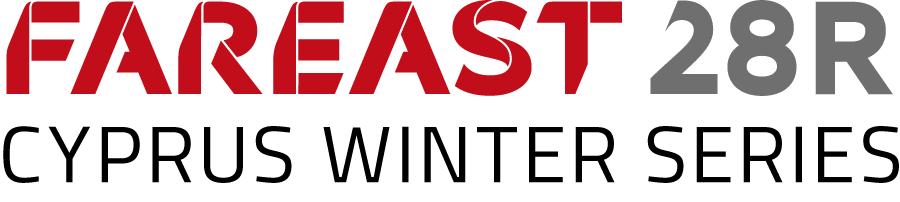 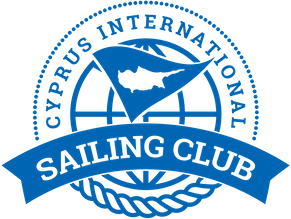 Notice to Competitors # 5Add SI 24 Malfunction of equipment  24.1 Before the startThe competitor has the obligation to examine the functionality of the boat before the start of the first race of each day. In case of malfunction the competitor needs to notify the organizing authority to repair it before the start. In case that the problem persists the competitor needs to notify personally the Race Committee before the start of the first race for their intention to request for redress.  24.2 During races In case of malfunction or damage the competitor needs to notify the organizing authority. The organizing authority will make reasonable effort to repair it before the start of the next race. The protest committee will not examine any request of redress for damages or malfunctioning of the boats that occurs after the start of the first race of each day . Yiannis Papazoglou 			Socrates Jordanou       IRO 				 Chairman of the protest committee  1/2/2020 , 08:30